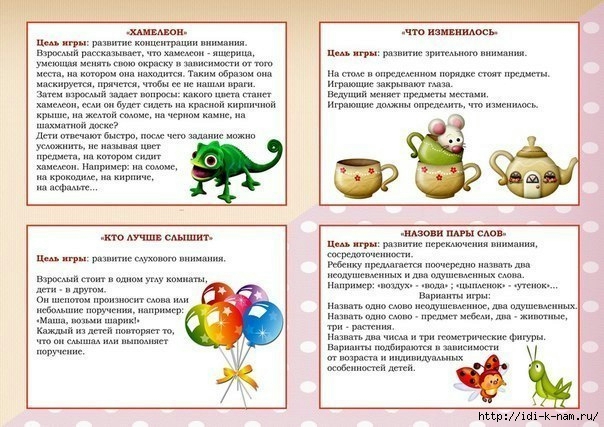 Тема: игры на развитие внимания.